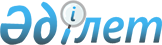 Қарағанды қаласы бойынша тұрмыстық қатты қалдықтарды жинауға, әкетуге, кәдеге жаратуға, қайта өңдеуге және көмуге арналған тарифтерді бекіту туралы
					
			Күшін жойған
			
			
		
					Қарағанды қалалық мәслихатының 2017 жылғы 22 желтоқсандағы VI шақырылған ХХI сессиясының № 250 шешімі. Қарағанды облысының Әділет департаментінде 2017 жылғы 27 желтоқсанда № 4504 болып тіркелді. Күші жойылды - Қарағанды қалалық мәслихатының 2021 жылғы 7 сәуірдегі № 39 шешімімен
      Ескерту. Күші жойылды - Қарағанды қалалық мәслихатының 07.04.2021 № 39 (алғашқы ресми жарияланған күнінен кейін он күнтізбелік күн өткен соң қолданысқа енгізіледі) шешімімен.
      Қазақстан Республикасының 2007 жылғы 9 қаңтардағы Экологиялық кодексінің 19-1 бабының 2 тармақшасына сәйкес Қарағанды қалалық мәслихаты ШЕШІМ ЕТТІ:
      1. Қарағанды қаласы бойынша коммуналдық қалдықтарды жинауға, әкетуге, кәдеге жаратуға, қайта өңдеуге және көмуге жеке және заңды тұлғалар үшін тариф қосымшаға сәйкес бекітілсін.
      2. Қарағанды қалалық мәслихатының 2015 жылғы 23 желтоқсандағы LIV сессиясының № 548 "Қарағанды қаласы бойынша коммуналдық қалдықтарды жинау, шығару, көмуге және кәдеге жаратуға арналған тарифтерді бекіту туралы" шешімінің күші жойылды деп танылсын (Нормативтік құқықтық актілерді мемлекеттік тіркеу тізілімінде № 3588 болып тіркелген, 2015 жылғы 31 желтоқсандағы № 165 (1562) "Взгляд на события" газетінде, 2016 жылғы 13 қаңтардағы "Әділет" ақпараттық-құқықтық жүйесінде жарияланған).
      3. Осы шешім алғашқы ресми жарияланған күнінен кейін он күнтізбелік күн өткен соң қолданысқа енгізіледі. Қарағанды қаласы бойынша тұрмыстық қатты қалдықтарды жинауға, әкетуге, кәдеге жаратуға, қайта өңдеуге және көмуге арналған тарифтері
      Ескерту: ҚҚС – қосылған құн салығы; 
      м3-текше метр.
					© 2012. Қазақстан Республикасы Әділет министрлігінің «Қазақстан Республикасының Заңнама және құқықтық ақпарат институты» ШЖҚ РМК
				
       Сессия төрағасы

А. Жұмабеков

       Қалалық мәслихат хатшысы

Қ. Бексұлтанов
Қарағанды қалалық мәслихатының 
2017 жылғы "22" желтоқсандағы
XХI сессиясының № 250 шешіміне
қосымша

Атауы
Атауы
Жинақталу нормасы, м3
1м3 үшін тариф (ҚҚС-мен) (теңге)
Бір айда тұрмыстық қатты қалдықтарды жинауға, әкетуге, кәдеге жаратуға, қайта өндеуге және көмуге үшін қызмет құны, теңге
Заңды тұлғаларға (1м3 үшін)
Заңды тұлғаларға (1м3 үшін)
1508
Жеке тұлғалар
Жайлы тұрғын үй (1 тұрғынға)
1,76
1508
221
Жеке тұлғалар
Жайлы емес тұрғын үй (1 тұрғынға)
2,26
1508
284